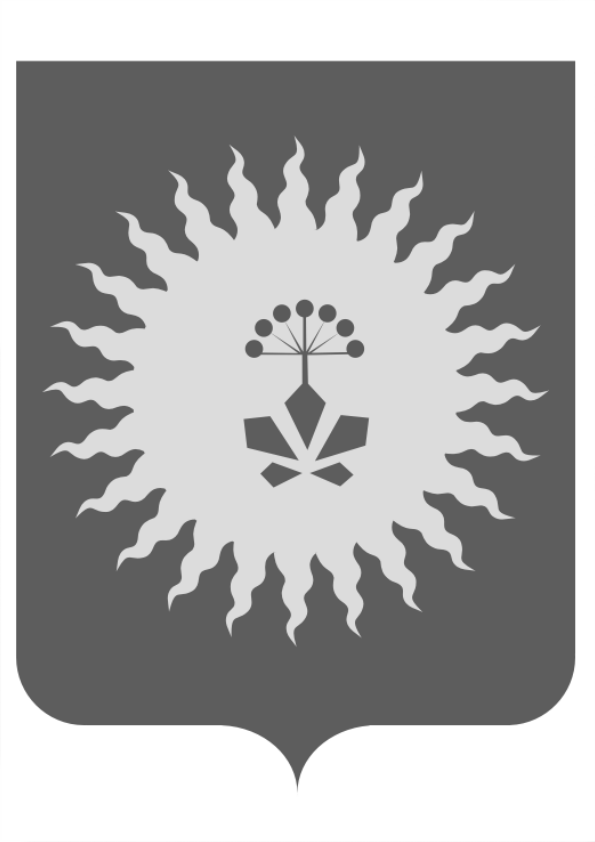 ДУМААНУЧИНСКОГО МУНИЦИПАЛЬНОГО РАЙОНАПРИМОРСКОГО КРАЯР Е Ш Е Н И ЕО Положении « О бюджетном устройстве и бюджетном процессе  в Анучинском муниципальном районе»                                                                                                                Принято Думой                                                                                                                   Анучинского  муниципального                                                                                         района 30.07. 2014     В соответствии с Федеральным законом от 06.10.2003 131-ФЗ "Об общих принципах организации местного самоуправления в Российской Федерации", руководствуясь статьей 17 Устава Анучинского муниципального района, Дума Анучинского муниципального района решила:Утвердить Положение о бюджетном устройстве и бюджетном процессе в Анучинском муниципальном районе (прилагается). Отменить решение Думы района от 31.05.2005 N 76 " Положение о бюджетном устройстве и бюджетном процессе в Анучинском муниципальном районе".3. Опубликовать настоящее решение в средствах массовой информации.4. Настоящее решение вступает в силу со дня официального опубликования.Глава Анучинскогомуниципального района                                              В.И. Морозовс. Анучиноот 01.08.2014№  510-НПАПриложениеПОЛОЖЕНИЕО БЮДЖЕТНОМ УСТРОЙСТВЕ И БЮДЖЕТНОМ ПРОЦЕССЕВ АНУЧИНСКОМ МУНИЦИПАЛЬНОМ РАЙОНЕНастоящее Положение в соответствии с Бюджетным кодексом Российской Федерации и Уставом Анучинского муниципального района в целях урегулирования бюджетных правоотношений в муниципальном районе устанавливает правовые основы функционирования бюджетной системы муниципального района, формирования доходов и расходных обязательств бюджета муниципального района (далее - районный бюджет), организации бюджетного процесса, определяет полномочия субъектов бюджетных правоотношений, формы и порядок регулирования межбюджетных отношений в Анучинском муниципальном районе.Глава 1. Общие положенияСтатья 1. Бюджетные полномочия Анучинского муниципального района1. К бюджетным полномочиям Анучинского муниципального района в соответствии с Бюджетным кодексом Российской Федерации относятся:установление порядка составления и рассмотрения проекта районного бюджета, утверждения и исполнения районного бюджета, осуществления контроля за его исполнением и утверждения отчета об исполнении районного бюджета;составление и рассмотрение проекта районного бюджета, утверждение и исполнение районного бюджета, осуществление контроля за его исполнением, составление и утверждение отчета об исполнении районного бюджета;установление и исполнение расходных обязательств муниципального района;определение порядка предоставления межбюджетных трансфертов из районного бюджета, предоставление межбюджетных трансфертов из районного бюджета;осуществление муниципальных заимствований, предоставление муниципальных гарантий, предоставление бюджетных кредитов, управление муниципальным долгом и управление муниципальными активами;установление, детализация и определение порядка применения бюджетной классификации Российской Федерации в части, относящейся к районному бюджету;в случае и порядке, предусмотренных Бюджетным кодексом Российской Федерации и иными федеральными законами, установление ответственности за нарушение муниципальных правовых актов по вопросам регулирования бюджетных правоотношений;иные бюджетные полномочия, отнесенные Бюджетным кодексом Российской Федерации к бюджетным полномочиям органов местного самоуправления;установление в соответствии с федеральными законами и законами Приморского края нормативов отчислений доходов в бюджеты поселений от федеральных налогов и сборов, в том числе от налогов, предусмотренных специальными налоговыми режимами, региональных и местных налогов, подлежащих зачислению в соответствии с Бюджетным кодексом Российской Федерации, законодательством о налогах и сборах и (или) законами Приморского края в бюджеты муниципальных районов;установление порядка и условий предоставления межбюджетных трансфертов из районного бюджета бюджетам сельских поселений, предоставление межбюджетных трансфертов из районного бюджета бюджетам сельских поселений;определение целей и порядка предоставления субвенций из бюджетов поселений в районный бюджет, представительный орган которых формируется в соответствии с пунктом 1 части 4 статьи 35 Федерального закона от 6 октября 2003 г. N 131-ФЗ "Об общих принципах организации местного самоуправления в Российской Федерации" (далее - Федеральный закон "Об общих принципах организации местного самоуправления в Российской Федерации"), на решение вопросов местного значения межмуниципального характера;составление отчета об исполнении консолидированного бюджета муниципального района;иные бюджетные полномочия, отнесенные Бюджетным кодексом Российской Федерации к бюджетным полномочиям муниципальных образований.Статья 2. Правовая основа бюджетного устройства и бюджетного процесса в Анучинском муниципальном районе1. Правовую основу бюджетных правоотношений в Анучинском муниципальном районе составляют Конституция Российской Федерации, Бюджетный кодекс Российской Федерации, федеральные законы о федеральном бюджете на соответствующий год, Закон Приморского края "О бюджетном устройстве, бюджетном процессе и межбюджетных отношениях в Приморском крае", законы Приморского края о краевом бюджете на соответствующий год, настоящее Положение, правовые акты о районном бюджете на соответствующий год и другие федеральные законы, нормативные правовые акты Приморского края и органов местного самоуправления, регулирующие бюджетные правоотношения.2. Органы местного самоуправления принимают муниципальные правовые акты, регулирующие бюджетные правоотношения, в пределах своей компетенции, определенной Бюджетным кодексом Российской Федерации и настоящим Положением.3. Муниципальные правовые акты органов местного самоуправления Анучинского муниципального района не могут противоречить Бюджетному кодексу Российской Федерации. В случае противоречия между Бюджетным кодексом Российской Федерации и нормативными правовыми актами органов местного самоуправления Анучинского муниципального района применяется Бюджетный кодекс Российской Федерации.Муниципальные правовые акты Анучинского муниципального района, принимаемые на основании и во исполнение настоящего Положения либо в соответствии с ним, не могут противоречить положениям настоящего Положения. В случае противоречия между настоящим Положением и иными муниципальными правовыми актами Анучинского муниципального района, регулирующими бюджетные правоотношения, применяется настоящее Положение.Статья 3. Действие решения о районном бюджете во времени1. Решение о районном бюджете вступает в силу с 1 января и действует по 31 декабря финансового года, если иное не предусмотрено Бюджетным кодексом Российской Федерации, настоящим Положением и (или) решением о районном бюджете.2. Решение о районном бюджете подлежит официальному опубликованию не позднее 10 дней после его подписания в установленном порядке.Глава 2. Бюджетное устройствоСтатья 4. Бюджетное устройство Анучинского муниципального районаБюджетная система Анучинского муниципального района состоит из бюджетов:бюджет муниципального района (районный бюджет);бюджеты сельских поселений.Бюджет муниципального района (районный бюджет) - форма образования и расходования денежных средств, предназначенных для исполнения расходных обязательств муниципального района.Бюджеты поселений - форма образования и расходования денежных средств, предназначенных для исполнения расходных обязательств поселений.Бюджет муниципального района (районный бюджет) и свод бюджетов поселений, входящих в состав муниципального района (без учета межбюджетных трансфертов между этими бюджетами), образуют консолидированный бюджет Анучинского муниципального района.Статья 5. Правовая форма бюджетов1. Районный бюджет разрабатывается администрацией муниципального района (далее - администрация района), вносится главой муниципального района (далее - глава района) на рассмотрение Думы Анучинского муниципального района (далее - Дума района) и утверждается Думой района в форме решения в порядке, установленном настоящим Положением.Статья 6. Бюджетная классификация1. Для составления и исполнения районного бюджета, составления бюджетной отчетности используется бюджетная классификация Российской Федерации, которая является группировкой доходов, расходов и источников финансирования дефицитов бюджетов бюджетной системы Российской Федерации.2. Решением о районном бюджете утверждаются:- перечень главных администраторов доходов бюджета, закрепляемые за ними виды (подвиды) доходов бюджета;- в составе ведомственной структуры расходов перечень главных распорядителей средств районного бюджета;- перечень главных администраторов источников финансирования дефицитов бюджетов;- при утверждении источников финансирования дефицитов бюджетов - перечень статей и видов источников финансирования дефицитов бюджетов.3. Перечень разделов, подразделов, целевых статей (муниципальных программ и непрограммных направлений деятельности), групп (групп и подгрупп) видов расходов бюджета утверждается в составе ведомственной структуры расходов решением о районном бюджете либо в установленных Бюджетным кодексом Российской Федерации случаях сводной бюджетной росписью районного бюджета.Перечень и коды целевых статей расходов бюджета устанавливаются финансово-экономическим управлением администрации Анучинского муниципального района, если иное не установлено Бюджетным кодексом Российской Федерации.4. Финансовый орган муниципального района утверждает перечень кодов подвидов по видам доходов, главными администраторами которых являются органы местного самоуправления муниципального района и (или) находящиеся в их ведении бюджетные учреждения.5. Перечень и коды целевых статей расходов бюджета, финансовое обеспечение которых осуществляется за счет межбюджетных субсидий, субвенций и иных межбюджетных трансфертов, имеющих целевое назначение, определяются в порядке, установленном финансово-экономическим управлением администрации Анучинского муниципального района.Глава 3. Доходы районного бюджетаСтатья 7. Формирование доходов районного бюджета1. Доходы районного бюджета формируются в соответствии с бюджетным законодательством Российской Федерации, законодательством о налогах и сборах и законодательством об иных обязательных платежах.2. К доходам районного бюджета относятся налоговые доходы, неналоговые доходы и безвозмездные поступления.Статья 8. Установление нормативов отчислений от федеральных, региональных и местных налогов и сборов в бюджеты поселенийМуниципальным правовым актом Думы района (за исключением решения о районном бюджете или иного решения на ограниченный срок действия) могут быть установлены единые для всех поселений муниципального района нормативы отчислений в бюджеты поселений от федеральных налогов и сборов, в том числе налогов, предусмотренных специальными налоговыми режимами, региональных и (или) местных налогов, подлежащих зачислению в соответствии с Бюджетным кодексом Российской Федерации и (или) законом Приморского края в районный бюджет.Статья 9. Полномочия муниципального района по формированию доходов районного бюджета1. Решениями Думы муниципального района вводятся местные налоги, устанавливаются налоговые ставки по ним и предоставляются налоговые льготы по местным налогам в пределах прав, предоставленных Думе муниципального района законодательством Российской Федерации о налогах и сборах.2. Решения Думы муниципального района о внесении изменений в решения о местных налогах, решения Думы муниципального района, регулирующие бюджетные правоотношения, приводящие к изменению доходов бюджетов бюджетной системы Российской Федерации, вступающие в силу в очередном финансовом году, должны быть приняты до дня внесения в Думу муниципального района проекта решения о районном бюджете на очередной финансовый год и плановый период в сроки, установленные решением Думы муниципального района.3. Внесение изменений в решения Думы муниципального района о местных налогах, предполагающих их вступление в силу в течение текущего финансового года, допускается только в случае внесения соответствующих изменений в решение Думы муниципального района о районном бюджете на текущий финансовый год.Глава 4. Расходы районного бюджетаСтатья 10. Формирование расходов районного бюджетаФормирование расходов районного бюджета осуществляется в соответствии с расходными обязательствами, обусловленными установленным законодательством Российской Федерации разграничением полномочий федеральных органов государственной власти, органов государственной власти субъектов Российской Федерации и органов местного самоуправления, исполнение которых согласно законодательству Российской Федерации, международным и иным договорам и соглашениям должно происходить в очередном финансовом году за счет средств соответствующих бюджетов.Статья 11. Расходные обязательства муниципального района1. Расходные обязательства муниципального района возникают в результате:- принятия муниципальных правовых актов по вопросам местного значения и иным вопросам, которые в соответствии с федеральными законами вправе решать органы местного самоуправления, а также заключения муниципальным районом (от имени муниципального района) договоров (соглашений) по данным вопросам;- принятия муниципальных правовых актов при осуществлении органами местного самоуправления переданных им отдельных государственных полномочий;- заключения от имени муниципального района договоров (соглашений) муниципальными бюджетными учреждениями.2. Расходные обязательства муниципального района, указанные в абзацах втором и четвертом настоящей статьи, устанавливаются органами местного самоуправления самостоятельно и исполняются за счет собственных доходов и источников покрытия дефицита районного бюджета.3. Расходные обязательства муниципального района, указанные в абзаце третьем пункта 1 настоящей статьи, устанавливаются муниципальными правовыми актами органов местного самоуправления в соответствии с федеральными законами (законами Приморского края), исполняются за счет и в пределах субвенций из краевого бюджета, предоставляемых районному бюджету в порядке, предусмотренном Бюджетным кодексом Российской Федерации.В случае если в муниципальном районе превышены нормативы, используемые в методиках расчета соответствующих субвенций, финансовое обеспечение дополнительных расходов, необходимых для полного исполнения указанных расходных обязательств муниципального района, осуществляется за счет собственных доходов и источников финансирования дефицита районного бюджета.3.1. Расходные обязательства муниципального района, связанные с осуществлением органами местного самоуправления муниципального района части полномочий органов местного самоуправления поселений по решению вопросов местного значения, переданных им в соответствии с заключенными между органами местного самоуправления муниципального района и поселений соглашениями, или с осуществлением органами местного самоуправления поселений части полномочий органов местного самоуправления муниципального района по решению вопросов местного значения, переданных им в соответствии с заключенными между органами местного самоуправления муниципального района и поселений соглашениями, устанавливаются муниципальными правовыми актами соответствующих органов местного самоуправления в соответствии с указанными соглашениями, исполняются за счет и в пределах межбюджетных трансфертов из соответствующих местных бюджетов, предоставляемых в порядке, предусмотренном статьями 142.4 и 142.5 Бюджетного кодекса Российской Федерации.4. Органы местного самоуправления самостоятельно определяют размеры и условия оплаты труда депутатов, выборных должностных лиц местного самоуправления, осуществляющих свои полномочия на постоянной основе, муниципальных служащих, работников муниципальных учреждений с соблюдением требований, установленных Бюджетным кодексом Российской Федерации.5. Органы местного самоуправления не вправе устанавливать и исполнять расходные обязательства, связанные с решением вопросов, отнесенных к компетенции федеральных органов государственной власти, органов государственной власти Приморского края, за исключением случаев, установленных соответственно федеральными законами, законами Приморского края.Органы местного самоуправления вправе устанавливать и исполнять расходные обязательства, связанные с решением вопросов, не отнесенных к компетенции органов местного самоуправления других муниципальных образований, органов государственной власти, и не исключенные из их компетенции федеральными законами и законами Приморского края, только при наличии собственных финансовых средств (за исключением межбюджетных трансфертов).Статья 12. Бюджетные инвестиции в объекты муниципальной собственности Анучинского муниципального района1. В бюджете Анучинского муниципального района, в том числе в рамках муниципальных программ, могут предусматриваться бюджетные ассигнования на осуществление бюджетных инвестиций в форме капитальных вложений в объекты муниципальной собственности Анучинского муниципального района в соответствии с решениями, указанными в части 2 настоящей статьи.Объекты капитального строительства, созданные в результате осуществления бюджетных инвестиций, или объекты недвижимого имущества, приобретенные в муниципальную собственность Анучинского муниципального района в результате осуществления бюджетных инвестиций, закрепляются в установленном порядке на праве оперативного управления или хозяйственного ведения за муниципальными учреждениями, муниципальными унитарными предприятиями с последующим увеличением стоимости основных средств, находящихся на праве оперативного управления у муниципальных учреждений и муниципальных унитарных предприятий, или уставного фонда указанных предприятий, основанных на праве хозяйственного ведения, либо включаются в состав муниципальной казны.2. Бюджетные инвестиции в объекты муниципальной собственности Анучинского муниципального района и принятие решений о подготовке и реализации бюджетных инвестиций в указанные объекты осуществляются в порядке, установленном администрацией Анучинского муниципального района.3. Органам местного самоуправления Анучинского муниципального района, являющимся муниципальными заказчиками, предоставляется право передать на безвозмездной основе на основании соглашений свои полномочия муниципального заказчика по заключению и исполнению от имени Анучинского муниципального района муниципальных контрактов от лица указанных органов при осуществлении бюджетных инвестиций в объекты муниципальной собственности Анучинского муниципального района (за исключением полномочий, связанных с введением в установленном порядке в эксплуатацию объектов муниципальной собственности) бюджетным учреждениям, в отношении которых указанные органы осуществляют функции и полномочия учредителей, или муниципальным унитарным предприятиям, в отношении которых указанные органы осуществляют права собственника имущества Анучинского муниципального района.Условия передачи полномочий и порядок заключения соглашений о передаче полномочий в отношении объектов муниципальной собственности устанавливаются администрацией Анучинского муниципального района.4. Не допускается при исполнении бюджета Анучинского муниципального района предоставление бюджетных инвестиций в объекты муниципальной собственности, по которым принято решение о предоставлении субсидий на осуществление капитальных вложений в объекты муниципальной собственности.5. Осуществление бюджетных инвестиций из бюджета Анучинского муниципального района в объекты муниципальной собственности, которые не относятся (не могут быть отнесены) к муниципальной собственности, не допускается.6. Бюджетные ассигнования на осуществление бюджетных инвестиций и предоставление бюджетным учреждениям, муниципальным унитарным предприятиям субсидий на осуществление капитальных вложений в объекты муниципальной собственности, софинансирование капитальных вложений в которые осуществляется за счет межбюджетных субсидий из краевого бюджета, подлежат утверждению решением Думы Анучинского муниципального района о бюджете Анучинского муниципального района раздельно по каждому объекту.Статья 13. Реестр расходных обязательств1. Администрация муниципального района обязана вести реестр расходных обязательств.Под реестром расходных обязательств понимается используемый при составлении проекта районного бюджета свод (перечень) решений, иных муниципальных правовых актов, обусловливающих публичные нормативные обязательства и (или) правовые основания для иных расходных обязательств с указанием соответствующих положений (статей, частей, пунктов, подпунктов, абзацев) решений и иных муниципальных правовых актов с оценкой объемов бюджетных ассигнований, необходимых для исполнения включенных в реестр обязательств.2. Порядок ведения реестра расходных обязательств муниципального района устанавливается администрацией района.3. Реестр расходных обязательств муниципального района представляется финансовым органом муниципального района в финансовый орган Администрации Приморского края в порядке, установленном финансовым органом Администрации Приморского края.Статья 14. Резервный фонд администрации муниципального района1. В расходной части районного бюджета предусматривается создание резервного фонда администрации муниципального района.2. В расходной части районного бюджета запрещается создание резервного фонда Думы муниципального района и депутатов Думы муниципального района.3. Размер резервного фонда администрации муниципального района устанавливается решением о районном бюджете и не может превышать 3% утвержденного указанным решением общего объема расходов.4. Средства резервного фонда администрации муниципального района направляются на финансовое обеспечение непредвиденных расходов, в том числе на проведение аварийно-восстановительных работ и иных мероприятий, связанных с ликвидацией последствий стихийных бедствий и других чрезвычайных ситуаций.5. Бюджетные ассигнования резервного фонда администрации муниципального района, предусмотренные в составе районного бюджета, используются по решению администрации муниципального района.6. Порядок использования бюджетных ассигнований резервного фонда администрации муниципального района, предусмотренных в составе районного бюджета, устанавливается администрацией муниципального района.7. Отчет об использовании бюджетных ассигнований резервного фонда администрации прилагается к ежеквартальному и годовому отчетам об исполнении районного бюджета.Статья 15. Остатки средств районного бюджетаОстатки средств районного бюджета на начало текущего финансового года могут направляться в текущем финансовом году на покрытие временных кассовых разрывов и на увеличение бюджетных ассигнований на оплату заключенных от имени администрации Анучинского муниципального района муниципальных контрактов на поставку товаров, выполнение работ, оказание услуг, подлежащих в соответствии с условиями этих муниципальных контрактов оплате в отчетном финансовом году, в объеме, не превышающем сумму остатка неиспользованных бюджетных ассигнований на указанные цели, в случаях, предусмотренных решением Думы Анучинского муниципального района.В состав операций по управлению остатками средств на едином счете по учету средств местного бюджета включаются привлечение и возврат средств организаций, учредителем которых является администрация Анучинского муниципального района и лицевые счета которым открыты в территориальном органе Федерального казначейства или в финансовом органе Анучинского муниципального района, в соответствии с законодательством Российской Федерации.Статья 16. Структура муниципального долга, виды и срочность муниципальных долговых обязательств1. Структура муниципального долга представляет собой группировку муниципальных долговых обязательств по установленным настоящей статьей видам долговых обязательств.2. Долговые обязательства муниципального района могут существовать в виде обязательств по:1) ценным бумагам муниципального района (муниципальным ценным бумагам);2) бюджетным кредитам, привлеченным в районный бюджет от других бюджетов бюджетной системы Российской Федерации;3) кредитам, полученным муниципальным районом от кредитных организаций;4) гарантиям муниципального района (муниципальным гарантиям).Долговые обязательства муниципального района не могут существовать в иных видах, за исключением предусмотренных настоящим пунктом.3. В объем муниципального долга включаются:1) номинальная сумма долга по муниципальным ценным бумагам;2) объем основного долга по бюджетным кредитам, привлеченным в районный бюджет;3) объем основного долга по кредитам, полученным муниципальным районом;4) объем обязательств по муниципальным гарантиям;5) объем иных (за исключением указанных) непогашенных долговых обязательств муниципального района.4. Долговые обязательства муниципального района могут быть краткосрочными (менее одного года), среднесрочными (от одного года до пяти лет) и долгосрочными (от пяти до 10 лет включительно).Статья 17. Предоставление муниципальных гарантий Анучинского муниципального района1. Предоставление муниципальных гарантий Анучинского муниципального района осуществляется на основании решения Думы Анучинского муниципального района о районном бюджете на очередной финансовый год и плановый период. решений администрации района, а также договора о предоставлении муниципальной гарантии Анучинского муниципального района при условии:1) проведения анализа финансового состояния принципала;2) предоставления принципалом соответствующего требованиям Бюджетного кодекса Российской Федерации и гражданского законодательства Российской Федерации обеспечения исполнения обязательств принципала по удовлетворению регрессного требования к принципалу в связи с исполнением в полном объеме или в какой-то части гарантии:3) отсутствия у принципала, его поручителей (гарантов) просроченной задолженности по денежным обязательствам перед Анучинским муниципальным районом, по обязательным платежам в бюджетную систему Российской Федерации, а также неурегулированных обязательств по муниципальным гарантиям, ранее предоставленным Анучинскому муниципальному району.2. При предоставлении муниципальной гарантии Анучинского муниципального района для обеспечения обязательств по возмещению ущерба, образовавшегося при наступлении гарантийного случая некоммерческого характера, а также муниципальной гарантии без права регрессного требования гаранта к принципалу анализ финансового состояния принципала может не проводиться.3. Предоставление муниципальной гарантии Анучинского муниципального района, а также заключение договора о предоставлении муниципальной гарантии Анучинского муниципального района осуществляется после представления принципалом в администрацию района документов согласно перечню, установленному администрацией района, и проведения финансовым органом администрации района анализа финансового состояния принципала в установленном финансовым органом администрации района порядке.4. Решением Думы Анучинского муниципального района о районном бюджете на очередной финансовый год и плановый период должны быть предусмотрены бюджетные ассигнования на возможное исполнение выданных муниципальных гарантий Анучинского муниципального района.5. Анучинский муниципальный район в целях предоставления и исполнения муниципальной гарантии, а также ведения аналитического учета обязательств принципала, его поручителей (гарантов) и иных лиц в связи с предоставлением и исполнением муниципальной гарантии вправе воспользоваться услугами агента, назначаемого администрацией района.6. От имени муниципального района муниципальные гарантии предоставляются администрацией муниципального района в пределах общей суммы предоставляемых гарантий, указанной в решении Думы муниципального района о бюджете на очередной финансовый год и плановый период, в соответствии с требованиями Бюджетного кодекса Российской Федерации в порядке, установленном муниципальными правовыми актами.7. Администрация муниципального района заключает договоры о предоставлении муниципальных гарантий, об обеспечении исполнения принципалом его возможных будущих обязательств по возмещению гаранту в порядке регресса сумм, уплаченных гарантом во исполнение (частичное исполнение) обязательств по гарантии, и выдает муниципальные гарантии.Порядок и сроки возмещения принципалом гаранту в порядке регресса сумм, уплаченных гарантом во исполнение (частичное исполнение) обязательств по гарантии, определяются договором между гарантом и принципалом. При отсутствии соглашения сторон по этим вопросам удовлетворение регрессного требования гаранта к принципалу осуществляется в порядке и сроки, указанные в требовании гаранта.8. Общая сумма обязательств, вытекающих из муниципальных гарантий в валюте Российской Федерации, а также муниципальных гарантий в иностранной валюте, предоставленных в соответствии с пунктом 4 статьи 104 Бюджетного кодекса Российской Федерации, включается в состав муниципального долга как вид долгового обязательства.9. Предоставление и исполнение муниципальной гарантии подлежит отражению в муниципальной долговой книге.10. Финансовый орган муниципального района ведет учет выданных гарантий, исполнения обязательств принципала, обеспеченных гарантиями, а также учет осуществления гарантом платежей по выданным гарантиям.Глава 5. Межбюджетные трансфертыСтатья 18. Формы межбюджетных трансфертов, предоставляемых из районного бюджетаМежбюджетные трансферты из районного бюджета предоставляются в форме:- дотаций из районного бюджета на выравнивание бюджетной обеспеченности поселений;- субсидий, перечисляемых из бюджетов поселений в районный бюджет на решение вопросов местного значения межмуниципального характера;- субсидий, перечисляемых в краевой бюджет для формирования региональных фондов финансовой поддержки поселений и региональных фондов финансовой поддержки муниципальных районов (городских округов);- иных межбюджетных трансфертов.Межбюджетные трансферты из районного бюджета бюджетам поселений (за исключением межбюджетных трансфертов на осуществление части полномочий по решению вопросов местного значения в соответствии с заключенными соглашениями) предоставляются при условии соблюдения соответствующими органами местного самоуправления поселений бюджетного законодательства Российской Федерации и законодательства Российской Федерации о налогах и сборах.Статья 19. Порядок предоставления дотаций на выравнивание бюджетной обеспеченности поселений из районного бюджета1. Дотации на выравнивание бюджетной обеспеченности поселений из районного бюджета предоставляются поселениям, входящим в состав Анучинского муниципального района, в соответствии с муниципальными правовыми актами Думы муниципального района, принимаемыми а соответствии с требованиями Бюджетного кодекса Российской Федерации и соответствующими им законами Приморского края.Дотации на выравнивание бюджетной обеспеченности поселений из районного бюджета образуют районный фонд финансовой поддержки поселений.Районный фонд финансовой поддержки поселений образуется за счет следующих источников:субвенций на исполнение полномочий по расчету и предоставлению дотаций поселениям за счет средств краевого бюджета;собственных доходов бюджета муниципального района.2. Порядок определения районного фонда финансовой поддержки поселений и распределения дотаций на выравнивание бюджетной обеспеченности поселений из бюджета муниципального района определяется в соответствии с Методикой определения объемов районных фондов финансовой поддержки поселений и расчета дотаций бюджетам поселений на выравнивание бюджетной обеспеченности поселений из бюджета муниципального района, которая утверждается Законом Приморского края в соответствии с требованиями Бюджетного кодекса Российской Федерации.3. Объем и распределение дотаций на выравнивание бюджетной обеспеченности поселений из районного бюджета утверждаются решением Думы муниципального района о районном бюджете на очередной финансовый год и плановый период.Статья 20. Субсидии краевому бюджету из районного бюджета1. Законом Приморского края может быть предусмотрено предоставление краевому бюджету субсидий из районного бюджета, если в отчетном финансовом году расчетные налоговые доходы районного бюджета (без учета налоговых доходов по дополнительным нормативам отчислений) превышали уровень, установленный законом Приморского края. Указанный уровень не может быть установлен ниже двукратного среднего уровня в расчете на одного жителя.2. Порядок расчета и предоставления субсидий краевому бюджету из районного бюджета, указанных в части 1 настоящей статьи, устанавливается законом Приморского края в соответствии с требованиями Бюджетного кодекса Российской Федерации.В случае наделения Думы Анучинского муниципального района полномочиями органов государственной власти Приморского края по расчету и предоставлению дотаций на выравнивание бюджетной обеспеченности поселений, указанные субсидии из бюджетов поселений, входящих в состав территории муниципального района, учитываются в доходах и расходах краевого бюджета для распределения между бюджетами поселений в порядке, установленном абзацем вторым пункта 5 статьи 137 Бюджетного кодекса Российской Федерации.Субсидии из районного бюджета, перечисляемые в краевой бюджет в соответствии с настоящей статьей, учитываются в доходах краевого бюджета и в бюджетных ассигнованиях регионального фонда финансовой поддержки муниципальных районов (городских округов).3. Объем субсидий, подлежащих перечислению из районного бюджета в краевой бюджет, рассчитывается пропорционально превышению расчетных налоговых доходов уровня, установленного законом Приморского края в соответствии с частью 1 настоящей статьи.Объем указанной субсидии для муниципального района в расчете на одного жителя не может превышать 50 процентов разницы между расчетными налоговыми доходами местного бюджета (без учета доходов по дополнительным нормативам отчислений) в расчете на одного жителя и двукратным средним уровнем расчетных налоговых доходов в расчете на одного жителя в отчетном финансовом году.Расчетные налоговые доходы муниципального района в расчете на одного жителя после исключения межбюджетной субсидии, подлежащей перечислению в краевой бюджет, не могут быть ниже расчетных налоговых доходов в расчете на одного жителя иного муниципального образования, которое до исключения указанной межбюджетной субсидии имело более низкий уровень расчетных налоговых доходов в расчете на одного жителя.4. Объем межбюджетных субсидий, подлежащих перечислению из районного бюджета в краевой бюджет, утверждается законом Приморского края о краевом бюджете.5. Межбюджетные субсидии, указанные в пункте 4 настоящей статьи, предусматриваются в районном бюджете в соответствии с законом Приморского края о краевом. В случае невыполнения Думой муниципального района указанных требований сумма межбюджетных субсидий взыскивается за счет отчислений от федеральных и региональных налогов и сборов, налогов, предусмотренных специальными налоговыми режимами, подлежащих зачислению в районный бюджет, в порядке, определяемом финансовым органом Администрации Приморского края с соблюдением общих требований, установленных Министерством финансов Российской Федерации.Статья 21. Иные межбюджетные трансферты бюджетам поселений из районного бюджетаБюджетам поселений могут быть предоставлены иные межбюджетные трансферты из районного бюджета, в том числе межбюджетные трансферты на осуществление части полномочий по решению вопросов местного значения в соответствии с заключенными соглашениями.Порядок распределения иных межбюджетных трансфертов устанавливается администрацией муниципального района.Глава 6. Бюджетный процессСтатья 22. Участники бюджетного процесса1. Участниками бюджетного процесса являются:глава администрации Анучинского муниципального района (далее - глава муниципального района);Дума Анучинского муниципального района (далее - Дума муниципального района);администрация Анучинского муниципального района (далее - администрация муниципального района);финансовый орган администрации Анучинского муниципального района (далее - финансовый орган администрации муниципального района);органы муниципального финансового контроля;главные распорядители (распорядители) бюджетных средств;главные администраторы (администраторы) доходов бюджета;главные администраторы (администраторы) источников финансирования дефицита бюджета;получатели бюджетных средств.2. Особенности бюджетных полномочий участников бюджетного процесса, являющихся органами местного самоуправления, устанавливаются Бюджетным кодексом Российской Федерации и принятыми в соответствии с ним решениями Думы муниципального района, а также в установленных ими случаях муниципальными правовыми актами администрации муниципального района.Статья 23. Бюджетные полномочия Думы муниципального районаДума муниципального района рассматривает и утверждает районный бюджет и годовой отчет об его исполнении, осуществляет контроль в ходе рассмотрения отдельных вопросов исполнения районного бюджета на своих заседаниях, заседаниях комитетов, комиссий, рабочих групп Думы муниципального образования, в ходе проводимых Думой муниципального образования слушаний и в связи с депутатскими запросами формируют и определяют правовой статус органов внешнего муниципального финансового контроля, осуществляют другие полномочия в соответствии с Бюджетным кодексом Российской Федерации, Федеральным законом от 7 мая 2013 года N 77-ФЗ "О парламентском контроле", Федеральным законом от 6 октября 1999 года N 184-ФЗ "Об общих принципах организации законодательных (представительных) и исполнительных органов власти субъектов Российской Федерации", Федеральным законом от 6 октября 2003 года N 131-ФЗ "Об общих принципах организации местного самоуправления в Российской Федерации", Федеральным законом от 5 апреля 2013 года N 41-ФЗ "О Счетной палате Российской Федерации", Федеральным законом от 7 февраля 2011 года N 6-ФЗ "Об общих принципах организации и деятельности контрольно-счетных органов субъектов Российской Федерации и муниципальных образований", иными нормативными правовыми актами Российской Федерации, а также уставом муниципального образования.Статья 24. Бюджетные полномочия администрации муниципального района1. К бюджетным полномочиям администрации муниципального района относятся:1) внесение в Думу муниципального района:а) проектов решений Думы Анучинского муниципального района о районном бюджете;б) проектов решений Думы Анучинского муниципального района об исполнении районного бюджета (за отчетный финансовый год);в) проектов решений Думы Анучинского муниципального района по изменению утвержденного бюджета;2) установление расходных обязательств Анучинского муниципального района;3) организация работы структурных подразделений администрации муниципального района и определение их полномочий и взаимодействия в процессе составления и исполнения районного бюджета;4) установление порядка разработки прогноза социально-экономического развития Анучинского муниципального района на очередной финансовый год и плановый период;5) организация разработки и одобрение прогноза социально-экономического развития Анучинского муниципального района на очередной финансовый год и плановый период и уточнение параметров среднесрочного прогноза социально-экономического развития Анучинского муниципального района;6) обеспечение составления проекта районного бюджета на очередной финансовый год и плановый период и предоставление с необходимыми документами и материалами Главе администрации муниципального района для последующего направления на утверждение Думы муниципального района;7) определение порядка исполнения расходных обязательств Анучинского муниципального района;8) установление и исполнение расходных обязательств Анучинского муниципального района;9) определение порядка ведения реестра расходных обязательств Анучинского муниципального района;10) утверждение порядка осуществления бюджетных полномочий главных администраторов доходов бюджетов бюджетной системы Российской Федерации;11) утверждение порядка расходования резервных фондов;12) принятие решений о расходовании средств резервных фондов, образуемых в составе расходов районного бюджета;13) управление муниципальным долгом;14) осуществление муниципальных внутренних заимствований Анучинского муниципального района;15) предоставление муниципальных гарантий Анучинского муниципального района;16) установление перечня документов для проведения анализа финансового состояния принципалов;17) принятие решений о списании с муниципального долга Анучинского муниципального района долговых обязательств, выраженных в валюте Российской Федерации;18) принятие решений о предоставлении бюджетных кредитов;19) обеспечение исполнения районного бюджета;20) утверждение и направление в Думу муниципального района отчета об исполнении районного бюджета за первый квартал, полугодие и девять месяцев текущего финансового года;21) представление отчета об исполнении районного бюджета за отчетный финансовый год в Думу Анучинского муниципального района;22)утверждение методик распределения и (или) порядков предоставления межбюджетных трансфертов;23) внесение предложений главе администрации муниципального района о внесении изменений в решение Думы муниципального района о районном бюджете;24) осуществление иных полномочий, определенных Бюджетным кодексом Российской Федерации и настоящим Положением и (или) принимаемыми в соответствии с ними муниципальными правовыми актами, регулирующими бюджетные правоотношения.2. К бюджетным полномочиям структурных подразделений администрации муниципального района относятся:1) разработка прогноза социально-экономического развития Анучинского муниципального района;2) планирование бюджетных ассигнований с обоснованием по соответствующим направлениям бюджетной деятельности при составлении проекта районного бюджета на очередной финансовый год;3) разработка проектов муниципальных правовых актов по установлению расходных обязательств;4) составление и ведение реестра расходных обязательств по соответствующим направлениям бюджетной деятельности;5) обеспечение исполнения районного бюджета по соответствующим направлениям бюджетной деятельности;6) формирование муниципального задания может осуществляться в случаях и порядке, устанавливаемых финансовым органом администрации муниципального района;7) обеспечение составления бюджетной отчетности;8) организация и осуществление ведомственного финансового контроля в сфере своей деятельности.3. Структурные подразделения администрации муниципального района, являющиеся главными распорядителями (распорядителями) и (или) получателями бюджетных средств, главными администраторами (администраторами) доходов бюджетов бюджетной системы Российской Федерации, главными администраторами (администраторами) источников финансирования дефицита районного бюджета, осуществляют соответствующие бюджетные полномочия, установленные Бюджетным кодексом Российской Федерации, настоящим Положением и принятыми в соответствии с ними муниципальными правовыми актами, регулирующими бюджетные правоотношения.Статья 25. Бюджетные полномочия финансового органа администрации муниципального района1. К бюджетным полномочиям финансового органа администрации муниципального района относятся:1) составление проекта районного бюджета на очередной финансовый год и плановый период и основных параметров консолидированного бюджета Анучинского муниципального района в соответствии с принципом сбалансированности, исходя из необходимости минимизации размера дефицита бюджета;3) разработка основных направлений бюджетной и налоговой политики Анучинского муниципального района;4) осуществление методологического руководства в области составления и исполнения районного бюджета и бюджетов поселений и установление порядка представления главными распорядителями средств районного бюджета обоснований бюджетных ассигнований;5) получение от структурных подразделений (должностных лиц) администрации муниципального района и администраций поселений материалов, необходимых для составления проекта районного бюджета, его исполнения и контроля за его исполнением, прогноза основных параметров районного бюджета и прогноза консолидированного бюджета Анучинского муниципального района;6) планирование предельных объемов бюджетных ассигнований по главным распорядителям средств районного бюджета либо субъектам бюджетного планирования;7) разработка проекта программы муниципальных внутренних заимствований Анучинского муниципального района, условий выпуска и размещения муниципальных займов Анучинского муниципального района, выступление в качестве эмитента муниципальных ценных бумаг Анучинского муниципального района;8) осуществление муниципальных внутренних заимствований, разработка программы муниципальных гарантий Анучинского муниципального района в валюте Российской Федерации;9) установление порядка представления реестра расходных обязательств главных распорядителей (получателей) бюджетных средств в финансовый орган администрации муниципального района;10) установление порядка представления утвержденных бюджетов поселений для составления консолидированного бюджета Анучинского муниципального района с последующим представлением в финансовый орган Приморского края;11) установление порядка и ведение сводного реестра главных распорядителей, распорядителей и получателей средств районного бюджета, главных администраторов и администраторов доходов районного бюджета, главных администраторов и администраторов источников финансирования дефицита районного бюджета;12) установление порядка исполнения районного бюджета по расходам и по источникам финансирования дефицита районного бюджета при кассовом обслуживании исполнения районного бюджета органами Федерального казначейства;13) установление порядка проведения мониторинга и оценки качества финансового менеджмента главными распорядителями средств бюджета Анучинского муниципального района, главными администраторами доходов бюджета Анучинского муниципального района и формирования их ежегодного рейтинга;14) установление порядка составления и ведения сводной бюджетной росписи районного бюджета, включая внесение в нее изменений, бюджетных росписей главных распорядителей средств районного бюджета;15) установление порядка взыскания остатков непогашенных бюджетных кредитов, включая проценты, штрафы и пени;16) установление порядка санкционирования и приостановления санкционирования оплаты денежных обязательств получателей средств районного бюджета, в том числе денежных обязательств, подлежащих исполнению за счет бюджетных ассигнований по источникам финансирования дефицита бюджета в соответствии с положениями Бюджетного кодекса Российской Федерации;17) установление порядка составления и ведения кассового плана исполнения районного бюджета, а также состав и сроки представления главными распорядителями бюджетных средств, главными администраторами доходов районного бюджета, главными администраторами источников финансирования дефицита районного бюджета сведений, необходимых для составления и ведения кассового плана;18) установление порядка открытия и ведения лицевых счетов, открываемых в финансовом органе администрации муниципального района;19) установление порядка составления бюджетной отчетности;20) установление порядка завершения операций по исполнению районного бюджета в текущем финансовом году и взыскания в доход районного бюджета неиспользованного остатка межбюджетных трансфертов, передаваемых в форме субвенций и субсидий, не перечисленных в доходы соответствующего бюджета в соответствии с требованиями Бюджетного кодекса Российской Федерации;21) установление порядка обеспечения получателей бюджетных средств при завершении текущего финансового года наличными деньгами, необходимыми для их деятельности в нерабочие праздничные дни в Российской Федерации в январе очередного финансового года;22) установление порядка оценки надежности (ликвидности) банковской гарантии, поручительства, предоставляемых в целях обеспечения возврата бюджетных кредитов;23) ведение реестра расходных обязательств Анучинского муниципального района, свода реестров расходных обязательств поселений Анучинского муниципального района и их представление в финансовый орган Приморского края;24) организация исполнения районного бюджета и управление средствами на едином счете районного бюджета в пределах существующего остатка в установленном им порядке;25) составление и ведение сводной бюджетной росписи районного бюджета;26) составление и ведение кассового плана исполнения районного бюджета;27) исполнение судебных актов по искам к Анучинскому муниципальному району о возмещении вреда, причиненного незаконными действиями (бездействием) органов местного самоуправления Анучинского муниципального района или их должностных лиц, в том числе в результате издания органами местного самоуправления Анучинского муниципального района актов, не соответствующих закону или иному муниципальному правовому акту, а также судебных актов о присуждении компенсации за нарушение права на исполнение судебного акта в разумный срок за счет средств районного бюджета;28) обеспечение предоставления бюджетных кредитов в пределах; бюджетных ассигнований, утвержденных решением Думы муниципального района о районном бюджете, и представление Анучинского муниципального района в договорах о предоставлении средств районного бюджета на возвратной основе, а также в правоотношениях, возникающих в связи с их заключением;29) установление порядка проведения анализа финансового состояния принципалов;30) принятие решений о заключении мировых соглашений с установлением условий урегулирования задолженности должников способами, предусмотренными решением Думы муниципального района о районном бюджете на очередной финансовый год и плановый период;31) ведение муниципальной долговой книги Анучинского муниципального района;32) учет представляемой органами, ведущими муниципальные долговые книги, информации о долговых обязательствах поселений, отраженных в муниципальных долговых книгах, и передача информации финансовому органу Приморского края;33) обеспечение единой методологии бюджетного учета и отчетности;34) составление отчета об исполнении районного бюджета за первый квартал, полугодие и девять месяцев текущего финансового года на основании отчетов, представленных главными распорядителями средств районного бюджета, главными администраторами доходов районного бюджета, главными администраторами источников финансирования дефицита районного бюджета, и его представление на утверждение в администрацию муниципального района;35) составление и представление отчета об исполнении районного бюджета за отчетный финансовый год в администрацию муниципального района;36) участие в разработке и реализации единой финансовой политики на территории Анучинского муниципального района;37) принятие муниципальных правовых актов в пределах своей компетенции на основании и во исполнение законодательных и иных нормативных правовых актов Российской Федерации, Приморского края и Анучинского муниципального района, регулирующих бюджетные правоотношения;38) осуществление иных полномочий в соответствии с Бюджетным кодексом Российской Федерации, настоящим Положением, иными нормативными правовыми актами Российской Федерации, Приморского края и Анучинского муниципального района;39) установление порядка учета бюджетных обязательств.2. При осуществлении своих полномочий финансовый орган администрации муниципального района вправе:1) проводить проверки для осуществления финансового контроля за операциями с бюджетными средствами получателей средств районного бюджета, средствами администраторов источников финансирования дефицита районного бюджета, а также за соблюдением получателями бюджетных кредитов, бюджетных инвестиций и муниципальных гарантий условий выделения, получения, целевого использования и возврата бюджетных средств;2) проводить проверки местных бюджетов - получателей межбюджетных трансфертов из районного бюджета;3) применять меры принуждения в соответствии с Бюджетным кодексом Российской Федерации.Статья 26 Бюджетные полномочия руководителя финансового органа администрации муниципального района1. Руководитель финансового органа администрации муниципального района имеет исключительное право:1) утверждать сводную бюджетную роспись районного бюджета;2) вносить изменения в сводную бюджетную роспись районного бюджета;3) утверждать лимиты бюджетных обязательств для главных распорядителей средств районного бюджета;4) вносить изменения в лимиты бюджетных обязательств;5) выносить предупреждение руководителям главных распорядителей и получателей бюджетных средств о ненадлежащем исполнении бюджетного процесса;6) осуществлять блокировку расходов районного бюджета на любом этапе исполнения районного бюджета;7) списывать в бесспорном порядке суммы бюджетных средств, используемых не по целевому назначению;8) списывать в бесспорном порядке суммы бюджетных средств, подлежащих возврату в районный бюджет, срок возврата которых истек;9) списывать в бесспорном порядке суммы процентов (платы) за пользование бюджетными средствами, предоставленными на возвратной основе, срок уплаты которых наступил;10) взыскивать в бесспорном порядке пени за несвоевременный возврат бюджетных средств, предоставленных на возвратной основе, просрочку уплаты процентов за пользование бюджетными средствами, предоставленными на возвратной основе, в размере одной трехсотой действующей ставки рефинансирования Центрального банка Российской Федерации за каждый день просрочки;11) взыскивать в бесспорном порядке пени с кредитных организаций за несвоевременное исполнение платежных документов на зачисление или перечисление бюджетных средств в размере одной трехсотой действующей ставки рефинансирования Центрального банка Российской Федерации за каждый день просрочки.2. Руководитель финансового органа администрации муниципального района имеет право запретить главным распорядителям средств районного бюджета изменять целевое назначение бюджетных ассигнований и (или) лимитов бюджетных обязательств.3. Руководитель финансового органа администрации муниципального района имеет право запретить получателю средств районного бюджета осуществление отдельных расходов.Основаниями для применения указанного запрета являются представления органов финансового контроля, свидетельствующие о нарушении бюджетного законодательства Российской Федерации.4. Руководитель финансового органа администрации муниципального района имеет право выносить главным распорядителям средств районного бюджета обязательные для исполнения предписания о ненадлежащем исполнении районного бюджета (организации бюджетного процесса).Статья 27. Бюджетные полномочия главного распорядителя (распорядителя) бюджетных средств1. Главный распорядитель бюджетных средств обладает следующими бюджетными полномочиями:1) обеспечивает результативность, адресность и целевой характер использования бюджетных средств в соответствии с утвержденными ему бюджетными ассигнованиями и лимитами бюджетных обязательств;2) формирует перечень подведомственных ему распорядителей и получателей бюджетных средств;3) ведет реестр расходных обязательств, подлежащих исполнению в пределах утвержденных ему лимитов бюджетных обязательств и бюджетных ассигнований;4) осуществляет планирование соответствующих расходов районного бюджета, составляет обоснования бюджетных ассигнований;5) составляет, утверждает и ведет бюджетную роспись, распределяет бюджетные ассигнования, лимиты бюджетных обязательств по подведомственным распорядителям и получателям бюджетных средств и исполняет соответствующую часть районного бюджета;6) вносит предложения по формированию и изменению лимитов бюджетных обязательств;7) вносит предложения по формированию и изменению сводной бюджетной росписи;8) определяет порядок утверждения бюджетных смет подведомственных бюджетных учреждений;9) формирует муниципальные задания;10) обеспечивает соблюдение получателями межбюджетных субсидий, субвенций и иных межбюджетных трансфертов, имеющих целевое назначение, а также иных субсидий и бюджетных инвестиций, определенных Бюджетным кодексом Российской Федерации, условий, целей и порядка, установленных при их предоставлении;11) формирует бюджетную отчетность главного распорядителя бюджетных средств;12) несет от имени муниципального района субсидиарную ответственность по денежным обязательствам подведомственных ему получателей бюджетных средств (бюджетных учреждений);13) осуществляет иные бюджетные полномочия, установленные Бюджетным кодексом Российской Федерации, настоящим Положением и принимаемыми в соответствии с ними муниципальными правовыми актами, регулирующими бюджетные правоотношения.2. Распорядитель бюджетных средств обладает следующими бюджетными полномочиями:1) осуществляет планирование соответствующих расходов районного бюджета;2) распределяет бюджетные ассигнования, лимиты бюджетных обязательств по подведомственным распорядителям и (или) получателям бюджетных средств и исполняет соответствующую часть районного бюджета;3) вносит предложения главному распорядителю бюджетных средств, в ведении которого находится, по формированию и изменению бюджетной росписи;4) в случае и порядке, установленных соответствующим главным распорядителем бюджетных средств, осуществляет отдельные бюджетные полномочия главного распорядителя бюджетных средств, в ведении которого находится;5) обеспечивает соблюдение получателями межбюджетных субсидий, субвенций и иных межбюджетных трансфертов, имеющих целевое назначение, а также иных субсидий и бюджетных инвестиций, определенных Бюджетным кодексом Российской Федерации, условий, целей и порядка, установленных при их предоставлении.3. Главный распорядитель средств районного бюджета выступает в суде от имени муниципального района в качестве представителя ответчика по искам к муниципальному району:1) о возмещении вреда, причиненного физическому лицу или юридическому лицу в результате незаконных действий (бездействия) органов местного самоуправления или должностных лиц этих органов, по ведомственной принадлежности, в том числе в результате издания актов органов местного самоуправления, не соответствующих закону или иному правовому акту;2) предъявляемым в порядке субсидиарной ответственности по денежным обязательствам подведомственных бюджетных учреждений.Статья 28. Бюджетные полномочия главного администратора (администратора) доходов районного бюджета1. Главный администратор доходов районного бюджета обладает следующими бюджетными полномочиями:формирует перечень подведомственных ему администраторов доходов районного бюджета;представляет сведения, необходимые для составления среднесрочного финансового плана и (или) проекта районного бюджета;представляет сведения для составления и ведения кассового плана;формирует и представляет бюджетную отчетность главного администратора доходов районного бюджета;осуществляет иные бюджетные полномочия, установленные Бюджетным кодексом Российской Федерации, настоящим Положением и принимаемыми в соответствии с ними муниципальными правовыми актами, регулирующими бюджетные правоотношения.2. Администратор доходов районного бюджета обладает следующими бюджетными полномочиями:осуществляет начисление, учет и контроль за правильностью исчисления, полнотой и своевременностью осуществления платежей в районный бюджет, пеней и штрафов по ним;осуществляет взыскание задолженности по платежам в районный бюджет, пеней и штрафов;принимает решение о возврате излишне уплаченных (взысканных) платежей в районный бюджет, пеней и штрафов, а также процентов за несвоевременное осуществление такого возврата и процентов, начисленных на излишне взысканные суммы, и представляет поручение в орган Федерального казначейства для осуществления возврата в порядке, установленном Министерством финансов Российской Федерации;принимает решение о зачете (уточнении) платежей в бюджеты бюджетной системы Российской Федерации и представляет уведомление в орган Федерального казначейства;в случае и порядке, установленных главным администратором доходов районного бюджета, формирует и представляет главному администратору доходов районного бюджета сведения и бюджетную отчетность, необходимые для осуществления полномочий соответствующего главного администратора доходов районного бюджета;осуществляет иные бюджетные полномочия, установленные Бюджетным кодексом Российской Федерации, настоящим Положением и принимаемыми в соответствии с ними муниципальными правовыми актами, регулирующими бюджетные правоотношения.3. Бюджетные полномочия администраторов доходов районного бюджета осуществляются в порядке, установленном законодательством Российской Федерации, а также в соответствии с доведенными до них главными администраторами доходов районного бюджета, в ведении которых они находятся, правовыми актами, наделяющих их полномочиями администратора доходов районного бюджета.4. Бюджетные полномочия главных администраторов доходов районного бюджета, являющихся органами местного самоуправления и (или) находящимися в их ведении бюджетными учреждениями, осуществляются в порядке, установленном администрацией муниципального района.5. Определение территориальных органов (подразделений) федеральных органов исполнительной власти в качестве главных администраторов доходов районного бюджета осуществляется в порядке, установленном Правительством Российской Федерации.Определение территориальных органов (подразделений) исполнительной власти Приморского края в качестве главных администраторов доходов районного бюджета осуществляется в порядке, установленном высшим исполнительным органом государственной власти Приморского края.Определение органов (должностных лиц) администрации муниципального района и иных исполнительно-распорядительных органов муниципального района в качестве главных администраторов доходов бюджетов поселений осуществляется в порядке, установленном администрацией муниципального района.Статья 29. Бюджетные полномочия главного администратора (администратора) источников финансирования дефицита районного бюджета1. Главный администратор источников финансирования дефицита районного бюджета обладает следующими бюджетными полномочиями:- формирует перечни подведомственных ему администраторов источников финансирования дефицита районного бюджета;- осуществляет планирование (прогнозирование) поступлений и выплат по источникам финансирования дефицита районного бюджета;- обеспечивает адресность и целевой характер использования выделенных в его распоряжение ассигнований, предназначенных для погашения источников финансирования дефицита районного бюджета;- распределяет бюджетные ассигнования по подведомственным администраторам источников финансирования дефицита районного бюджета и исполняет соответствующую часть районного бюджета;- формирует бюджетную отчетность главного администратора источников финансирования дефицита районного бюджета.2. Администратор источников финансирования дефицита районного бюджета обладает следующими бюджетными полномочиями:- осуществляет планирование (прогнозирование) поступлений и выплат по источникам финансирования дефицита районного бюджета;- осуществляет контроль за полнотой и своевременностью поступления в районный бюджет источников финансирования дефицита районного бюджета;- обеспечивает поступления в районный бюджет и выплаты из районного бюджета по источникам финансирования дефицита районного бюджета;- формирует и представляет бюджетную отчетность;- в случае и порядке, установленных соответствующим главным администратором источников финансирования дефицита районного бюджета, осуществляет отдельные бюджетные полномочия главного администратора источников финансирования дефицита районного бюджета, в ведении которого находится;- осуществляет иные бюджетные полномочия, установленные Бюджетным кодексом Российской Федерации, настоящим Положением и принимаемыми в соответствии с ними муниципальными правовыми актами, регулирующими бюджетные правоотношения.Статья 30. Бюджетные полномочия главного распорядителя (распорядителя) бюджетных средств, главного администратора (администратора) доходов бюджета, главного администратора (администратора) источников финансирования дефицита бюджета по осуществлению внутреннего финансового контроля и внутреннего финансового аудита1. Главный распорядитель (распорядитель) бюджетных средств осуществляет внутренний финансовый контроль, направленный на:соблюдение внутренних стандартов и процедур составления и исполнения бюджета по расходам, составления бюджетной отчетности и ведения бюджетного учета этим главным распорядителем бюджетных средств и подведомственными ему распорядителями и получателями бюджетных средств;подготовку и организацию мер по повышению экономности и результативности использования бюджетных средств.2. Главный администратор (администратор) доходов бюджета осуществляет внутренний финансовый контроль, направленный на соблюдение внутренних стандартов и процедур составления и исполнения бюджета по доходам, составления бюджетной отчетности и ведения бюджетного учета этим главным администратором доходов бюджета и подведомственными администраторами доходов бюджета.3. Главный администратор (администратор) источников финансирования дефицита бюджета осуществляет внутренний финансовый контроль, направленный на соблюдение внутренних стандартов и процедур составления и исполнения бюджета по источникам финансирования дефицита бюджета, составления бюджетной отчетности и ведения бюджетного учета этим главным администратором источников финансирования дефицита бюджета и подведомственными администраторами источников финансирования дефицита бюджета.4. Главные распорядители (распорядители) бюджетных средств, главные администраторы (администраторы) доходов бюджета, главные администраторы (администраторы) источников финансирования дефицита бюджета (их уполномоченные должностные лица) осуществляют на основе функциональной независимости внутренний финансовый аудит в целях:оценки надежности внутреннего финансового контроля и подготовки рекомендаций по повышению его эффективности;подтверждения достоверности бюджетной отчетности и соответствия порядка ведения бюджетного учета методологии и стандартам бюджетного учета, установленным Министерством финансов Российской Федерации;подготовки предложений по повышению экономности и результативности использования бюджетных средств.5. Внутренний финансовый контроль и внутренний финансовый аудит осуществляются в соответствии с порядком, установленным администрацией муниципального района.Статья 31. Орган финансового контроля муниципального образования, являющийся органом исполнительной власти администрации муниципального образования по осуществлению муниципального финансового контроля 1. осуществляет бюджетные полномочия по:аудиту эффективности, направленному на определение экономности и результативности использования бюджетных средств;экспертизе проектов решений о районном бюджете, иных нормативных правовых актов бюджетного законодательства Российской Федерации, в том числе обоснованности показателей (параметров и характеристик) бюджета;экспертизе муниципальных программ;анализу и мониторингу бюджетного процесса, в том числе подготовке предложений по устранению выявленных отклонений в бюджетном процессе и совершенствованию бюджетного законодательства Российской Федерации;подготовке предложений по совершенствованию осуществления главными администраторами бюджетных средств внутреннего финансового контроля и внутреннего финансового аудита;другим вопросам, установленным Бюджетным кодексом Российской Федерации, настоящим Положением и принимаемыми в соответствии с ними муниципальными правовыми актами, регулирующими бюджетные правоотношения.2. Орган финансового контроля муниципального образования, являющийся органом исполнительной власти администрации муниципального образования проводит анализ осуществления главными администраторами бюджетных средств внутреннего финансового контроля и внутреннего финансового аудита.3. Органы муниципального финансового контроля, являющиеся органами (должностными лицами) исполнительной власти местных администраций, обязаны предоставлять информацию и документы, запрашиваемые Федеральной службой финансово-бюджетного надзора в целях осуществления ею анализа исполнения бюджетных полномочий органов муниципального финансового контроля, являющихся органами (должностными лицами) исполнительной власти местных администраций.Статья 32. Бюджетные полномочия контрольно-счетного органа Анучинского муниципального района1. Контрольно-счетный орган Анучинского муниципального района осуществляет бюджетные полномочия по:1) аудиту эффективности, направленному на определение экономности и результативности использования бюджетных средств;2) экспертизе проектов решений о бюджете Анучинского муниципального района, иных решений Думы Анучинского муниципального района, регулирующих бюджетные правоотношения, в том числе обоснованности показателей (параметров и характеристик) бюджета;3) экспертизе муниципальных программ;4) анализу и мониторингу бюджетного процесса, в том числе подготовке предложений по устранению выявленных отклонений в бюджетном процессе и совершенствованию бюджетного законодательства Российской Федерации;5) подготовке предложений по совершенствованию осуществления главными администраторами бюджетных средств внутреннего финансового контроля и внутреннего финансового аудита;6) другим вопросам, предусмотренным Федеральным законом от 7 февраля 2011 года N 6-ФЗ "Об общих принципах организации и деятельности контрольно-счетных органов субъектов Российской Федерации и муниципальных образований" и Положением о Контрольно-счетной палате Анучинского муниципального района.2. Бюджетные полномочия контрольно-счетного органа Анучинского муниципального района, предусмотренные частью 1 настоящей статьи, осуществляются с соблюдением положений, установленных Федеральным законом "Об общих принципах организации и деятельности контрольно-счетных органов субъектов Российской Федерации и муниципальных образований" и Положением Контрольно-счетной палате Анучинского муниципального района.Статья 33. Бюджетные полномочия иных участников бюджетного процесса1. Бюджетные полномочия иных участников бюджетного процесса Анучинского муниципального района определяются Бюджетным кодексом Российской Федерации и принимаемыми в соответствии с ним нормативными правовыми актами, регулирующими бюджетные правоотношения.Глава 7. Составление проекта районного бюджетаСтатья 34. Сведения, необходимые для составления проекта районного бюджета1. В целях своевременного и качественного составления проекта районного бюджета финансовый орган муниципального района имеет право получать необходимые сведения от иных финансовых органов, а также от иных органов государственной власти, органов местного самоуправления.2. Составление проекта районного бюджета основывается на:прогнозе социально-экономического развития муниципального района;основных направлениях бюджетной и налоговой политики;муниципальных программах.Статья 35. Порядок и сроки составления проекта районного бюджета1. Составление проекта районного бюджета осуществляется администрацией муниципального района и начинается не позднее чем за шесть месяцев до начала очередного финансового года.Проект районного бюджета составляется и утверждается сроком на три года - очередной финансовый год и плановый период.2. Порядок и сроки составления проекта районного бюджета устанавливаются администрацией с соблюдением требований, устанавливаемых Бюджетным кодексом Российской Федерации и настоящим Положением.3. Непосредственное составление проекта районного бюджета осуществляется финансово-экономическим управлением администрации Анучинского муниципального района.Статья 36. Показатели и характеристики (приложения), утверждаемые решением о районном бюджете1. В решении о районном бюджете должны содержаться основные характеристики районного бюджета, к которым относятся общий объем доходов бюджета, общий объем расходов, дефицит (профицит) бюджета, а также иные показатели, установленные Бюджетным кодексом Российской Федерации, законами администрации Приморского края, муниципальными правовыми актами Думы муниципального района (кроме решений о районном бюджете).2. В решении Думы муниципального района о районном бюджете муниципального района должны содержаться нормативы распределения доходов между бюджетами поселений в случае, если они не установлены Бюджетным кодексом Российской Федерации, законом администрации Приморского края о краевом бюджете, законами Администрации Приморского края и муниципальными правовыми актами, принятыми в соответствии с положениями Бюджетного кодекса Российской Федерации.3. Решением о районном бюджете утверждаются:- перечень главных администраторов доходов районного бюджета;- перечень главных администраторов источников финансирования дефицита бюджета;- распределение бюджетных ассигнований по разделам, подразделам, целевым статьям, группам (группам и подгруппам) видов расходов либо по разделам, подразделам, целевым статьям (муниципальным программам и непрограммным направлениям деятельности), группам (группам и подгруппам) видов расходов и (или) по целевым статьям (муниципальным программам и непрограммным направлениям деятельности), группам (группам и подгруппам) видов расходов классификации расходов бюджетов на очередной финансовый год и плановый период, а также по разделам и подразделам классификации расходов бюджетов в случаях, установленных соответственно Бюджетным кодексом Российской Федерации, законом Администрации Приморского края, муниципальным правовым актом Думы муниципального района;- ведомственная структура расходов бюджета на очередной финансовый год и плановый период;- общий объем ассигнований, направляемых на исполнение публичных нормативных обязательств;- объем межбюджетных трансфертов, получаемых из других бюджетов и (или) предоставляемых другим бюджетам бюджетной системы Российской Федерации в очередном финансовом году и плановом периоде;- источники финансирования дефицита бюджета на очередной финансовый год и плановый период;- верхний предел муниципального долга по состоянию на 1 января года, следующего за очередным финансовым годом и каждым годом планового периода, с указанием в том числе верхнего предела долга по муниципальным гарантиям;- иные показатели районного бюджета, установленные соответственно Бюджетным кодексом Российской Федерации и настоящим Положением.3.1. Общий объем условно утверждаемых (утвержденных) расходов в случае утверждения бюджета на очередной финансовый год и плановый период на первый год планового периода в объеме не менее 2,5 процента общего объема расходов бюджета (без учета расходов бюджета, предусмотренных за счет межбюджетных трансфертов из других бюджетов бюджетной системы Российской Федерации, имеющих целевое назначение), на второй год планового периода в объеме не менее 5 процентов общего объема расходов бюджета (без учета расходов бюджета, предусмотренных за счет межбюджетных трансфертов из других бюджетов бюджетной системы Российской Федерации, имеющих целевое назначение).3.2. Расходы районного бюджета по финансовому обеспечению муниципальных программ на очередной финансовый год и плановый период.4. Решением о районном бюджете может быть предусмотрено использование доходов районного бюджета по отдельным видам (подвидам) неналоговых доходов, предлагаемых к введению (отражению в районном бюджете) начиная с очередного финансового года, на цели, установленные решением о районном бюджете, сверх соответствующих бюджетных ассигнований и (или) общего объема расходов районного бюджета.Глава 8. Рассмотрение и утверждение районного бюджетаСтатья 37. Документы и материалы, представляемые одновременно с проектом районного бюджетаОдновременно с проектом решения о районном бюджете в Думу муниципального района представляются:основные направления бюджетной и налоговой политики на очередной финансовый год и плановый период;предварительные итоги социально-экономического развития муниципального района за истекший период текущего финансового года и ожидаемые итоги социально-экономического развития муниципального района за текущий финансовый год;прогноз социально-экономического развития муниципального района на очередной финансовый год и каждый год планового периода;прогноз основных характеристик (общий объем доходов, общий объем расходов, дефицита (профицита) районного бюджета) консолидированного бюджета муниципального района на очередной финансовый год и плановый период;пояснительная записка к проекту районного бюджета;методики (проекты методик) и расчеты распределения межбюджетных трансфертов;верхний предел муниципального долга на конец очередного финансового года и конец каждого года планового периода;оценка ожидаемого исполнения районного бюджета за текущий финансовый год и каждый год планового периода;и иные документы и материалы.В случае утверждения решением о районном бюджете распределения бюджетных ассигнований по муниципальным программам и непрограммным направлениям деятельности к проекту решения о районном бюджете представляются паспорта муниципальных программ.В случае, если решение о районном бюджете не содержит приложение с распределением бюджетных ассигнований по разделам и подразделам классификации расходов бюджетов, приложение с распределением бюджетных ассигнований по разделам и подразделам классификации расходов бюджетов включается в состав приложений к пояснительной записке к проекту решения о районном бюджете.Статья 38. Внесение проекта решения о районном бюджете на рассмотрение Думы муниципального района1. Администрация муниципального района вносит на рассмотрение и утверждение в Думу муниципального района проект решения о районном бюджете не позднее 15 ноября текущего года.2. Одновременно с проектом бюджета в Думу муниципального района представляются документы и материалы в соответствии со статьей 34 настоящего Положения.3. Проект решения о районном бюджете на очередной финансовый год и плановый период утверждается путем изменения параметров планового периода утвержденного районного бюджета и добавления к ним параметров второго года планового периода проекта решения о районном бюджете.Статья 39. Порядок рассмотрения проекта решения о районном бюджетеДума района рассматривает проект решения о районном бюджете на очередной финансовый год и плановый период в двух чтениях.Решение о районном бюджете вступает в силу с 1 января очередного финансового года, им утверждаются показатели и характеристики (приложения) в соответствии со статьей 33 настоящего Положения.Статья 40. Рассмотрение проекта решения о районном бюджете в первом чтении1. Дума муниципального района рассматривает проект решения о районном бюджете на очередной финансовый год и плановый период в первом чтении в течение 25 дней со дня его внесения на рассмотрение.2. При рассмотрении Думой муниципального района проекта решения о районном бюджете на очередной финансовый год и плановый период в первом чтении обсуждаются его концепция и основные характеристики районного бюджета, к которым относятся:прогнозируемые в очередном финансовом году и плановом периоде доходы районного бюджета по группам, подгруппам и статьям классификации доходов бюджетов Российской Федерации;общий объем расходов районного бюджета в очередном финансовом году;верхний предел муниципального внутреннего долга на 1 января года, следующего за очередным финансовым годом и каждым годом планового периода;нормативная величина резервного фонда в очередном финансовом году;дефицит (профицит) районного бюджета;приложение к решению о районном бюджете на очередной финансовый год и плановый период, устанавливающее перечень главных администраторов доходов районного бюджета;приложение к решению о районном бюджете на очередной финансовый год и плановый период, устанавливающее перечень главных администраторов источников финансирования дефицита районного бюджета;бюджетные ассигнования по разделам, подразделам, целевым статьям (муниципальным программам и непрограммным направлениям деятельности), группам видов расходов классификации расходов районного бюджета на очередной финансовый год и плановый период в пределах общего объема расходов районного бюджета на очередной финансовый год и плановый период;программа муниципальных внутренних заимствований на очередной финансовый год и плановый период (приложение к решению о районном бюджете на очередной финансовый год и плановый период);программа муниципальных гарантий на очередной финансовый год и плановый период (приложение к решению о районном бюджете на очередной финансовый год и плановый период);приложение к решению о районном бюджете на очередной финансовый год и плановый период по финансовому обеспечению муниципальных программ Муниципального района на очередной финансовый год и плановый период;приложение к решению о районном бюджете на очередной финансовый год и плановый период, устанавливающее распределение между поселениями района межбюджетных трансфертов на очередной финансовый год и плановый период;текстовые статьи проекта решения о районном бюджете на очередной финансовый год и плановый период;источники финансирования дефицита районного бюджета на очередной финансовый год и плановый период в соответствии со статьей 94 Бюджетного кодекса Российской Федерации.Общий объем условно утверждаемых (утвержденных) расходов на первый год планового периода в объеме не менее 2,5 процента общего объема расходов, на второй год планового периода в объеме не менее 5 процентов общего объема расходов бюджета;4. При рассмотрении в первом чтении проекта решения о районном бюджете на очередной финансовый год и плановый период Дума района заслушивает доклад администрации района, содоклад комиссии по бюджету, а также заключение органа муниципального финансового контроля и принимает решение о принятии или об отклонении указанного проекта решения.При утверждении в первом чтении основных характеристик районного бюджета Дума района не имеет права увеличивать доходы и дефицит районного бюджета, если на эти изменения отсутствует положительное заключение администрации района.5. В случае отклонения в первом чтении проекта решения о районном бюджете на очередной финансовый год и плановый период Дума района может:1) передать указанный проект решения в согласительную комиссию по уточнению основных характеристик районного бюджета (далее - согласительная комиссия), состоящую из представителей Думы района и представителей администрации района, для разработки согласованного варианта основных характеристик районного бюджета на очередной финансовый год и плановый период в соответствии с предложениями и рекомендациями, изложенными в заключении комиссии по бюджету;2) вернуть указанный проект решения в администрацию района на доработку;3) поставить вопрос о доверии должностным(ому) лицам (лицу) администрации района, отвечающим(ему) за разработку проекта решения о районном бюджете.6. В случае отклонения в первом чтении проекта решения о районном бюджете на очередной финансовый год и плановый период и передачи его в согласительную комиссию в течение 10 дней указанная комиссия разрабатывает вариант основных характеристик районного бюджета, согласовывая указанные характеристики с внесенными на рассмотрение Думы района проектами решений о внесении изменений и дополнений в правовые акты о налогах и сборах.7. Решение согласительной комиссии принимается раздельным голосованием членов согласительной комиссии от Думы района и от администрации района (далее - стороны). Решение считается принятым стороной, если за него проголосовало большинство присутствующих на заседании согласительной комиссии представителей данной стороны. Результаты голосования каждой стороны принимаются за один голос. Решение считается согласованным, если его поддержали две стороны. Решение, против которого возражает хотя бы одна сторона, считается несогласованным.8. По окончании работы согласительной комиссии администрация района вносит на рассмотрение Думы района согласованные основные характеристики районного бюджета на очередной финансовый год и плановый период, а также проекты решений, связанные с основными характеристиками районного бюджета.Позиции, по которым стороны не выработали согласованного решения, вносятся на рассмотрение Думы района.9. По итогам рассмотрения в первом чтении проекта решения о районном бюджете на очередной финансовый год и плановый период принимается решение Думы района о принятии в первом чтении проекта решения о районном бюджете на очередной финансовый год и плановый период и об основных характеристиках районного бюджета на очередной финансовый год и плановый период.Если Дума района не принимает решения по основным характеристикам районного бюджета по итогам работы согласительной комиссии, проект решения о районном бюджете на очередной финансовый год и плановый период и плановый период считается повторно отклоненным в первом чтении.При повторном отклонении в первом чтении проекта решения о районном бюджете на очередной финансовый год и плановый период Дума района не имеет права повторно направить указанный проект решения в согласительную комиссию или вернуть его в администрацию района. Повторное отклонение проекта решения о районном бюджете возможно лишь в случае, если Дума района ставит вопрос о доверии должностным(ому) лицам (лицу) администрации района, отвечающим(ему) за разработку проекта решения о районном бюджете.При утверждении основных характеристик районного бюджета в первом чтении Дума района по итогам работы согласительной комиссии не имеет права увеличивать доходы и дефицит районного бюджета, если на эти изменения отсутствует положительное заключение согласительной комиссии.10. В случае отклонения Думой района в первом чтении проекта решения о районном бюджете на очередной финансовый год и плановый период и возвращения его на доработку в администрацию района, которая в течение 10 дней дорабатывает указанный проект решения с учетом предложений и рекомендаций, изложенных в заключениях комиссии по бюджету, вносит доработанный проект решения на повторное рассмотрение Думы района в первом чтении. При повторном внесении указанного проекта решения Дума района рассматривает его в первом чтении в течение 10 дней со дня его повторного внесения.11. В случае увольнения должностных(ого) лиц (лица), отвечающих(его) за разработку проекта решения о районном бюджете на очередной финансовый год и плановый период, вновь назначенные(ое) должностные(ое) лица (лицо) представляют(ет) новый вариант проекта решения о районном бюджете на очередной финансовый год и плановый период не позднее 10 дней после назначения.Статья 41. Рассмотрение проекта решения о районном бюджете во втором чтении1. При рассмотрении Думой муниципального района проекта решения о районном бюджете на очередной финансовый год и плановый период во втором чтении утверждается приложение, содержащее ведомственную структуру расходов районного бюджета на очередной финансовый год и плановый период (по главным распорядителям бюджетных средств, разделам, подразделам, целевым статьям (муниципальным программам и непрограммным направлениям деятельности), группам видов расходов классификации расходов районного бюджета) в соответствии с распределением бюджетных ассигнований, утвержденным в первом чтении.Для рассмотрения во втором чтении проект решения выносится на голосование в целом.2. Дума муниципального района рассматривает во втором чтении проект решения о районном бюджете на очередной финансовый год и плановый период в течение 25 дней со дня принятия указанного проекта решения в первом чтении.Статья 42. Внесение изменений в решение о районном бюджете1. Администрация муниципального района разрабатывает и представляет в Думу муниципального района проекты решений о внесении изменений в решение о районном бюджете на текущий финансовый год и плановый период по всем вопросам, являющимся предметом правового регулирования о районном бюджете.2. Субъекты права законодательной инициативы могут вносить проекты решений о внесении изменений в решение о районном бюджете на текущий финансовый год и плановый период в части, изменяющей основные характеристики и ведомственную структуру расходов районного бюджета в текущем финансовом году, в случае превышения утвержденного решением Думы о районном бюджете на текущий финансовый год и плановый период общего объема доходов более, чем на 10 процентов при условии, что администрация муниципального района не внесла в Думу муниципального района соответствующий проект решения в течение 10 дней со дня рассмотрения Думой муниципального района отчета об исполнении районного бюджета за период, в котором получено указанное превышение.3. В случае снижения в соответствии с ожидаемыми итогами социально-экономического развития Анучинского муниципального района в текущем финансовом году, прогнозируемого на текущий финансовый год общего объема доходов районного бюджета более, чем на 15 процентов по сравнению с объемом указанных доходов, предусмотренным решением Думы муниципального района о районном бюджете на текущий финансовый год и плановый период, положения указанного решения Думы муниципального района в части, относящейся к плановому периоду, могут быть признаны утратившими силу.4. При внесении в Думу муниципального образования проекта решения о внесении изменений в решение о районном бюджете на текущий финансовый год и плановый период, предусматривающего признание утратившими силу положений решений о районном бюджете на текущий финансовый год и плановый период в части, относящейся к плановому периоду, уточненный прогноз социально-экономического развития Анучинского муниципального района в плановом периоде не представляется.Проект решения Думы муниципального района о внесении изменений в решение Думы муниципального района о районном бюджете на текущий финансовый год и плановый период рассматривается Думой муниципального района во внеочередном порядке в течение 15 дней.При рассмотрении указанного проекта:- заслушивается доклад администрации муниципального района.Думой муниципального района утверждаются:- изменения основных характеристик районного бюджета;- изменения ведомственной структуры расходов районного бюджета.Увеличение утвержденного на текущий финансовый год общего объема расходов районного бюджета не может превышать суммы увеличения прогнозируемого на текущий финансовый год общего объема доходов районного бюджета и увеличения поступлений от продажи акций и иных форм участия в капитале, находящихся в собственности муниципального образования, по сравнению с объемами, учтенными в составе утвержденных на текущий финансовый год общего объема доходов районного бюджета и общего объема источников финансирования дефицита районного бюджета соответственно.Глава 9. Исполнение районного бюджетаГлава 9.1. Составление, рассмотрение и утверждениебюджетной отчетности Анучинского муниципального районаСтатья 43. Составление бюджетной отчетности Анучинского муниципального района1. Главные распорядители бюджетных средств, главные администраторы доходов районного бюджета, главные администраторы источников финансирования дефицита бюджета (далее - главные администраторы бюджетных средств) составляют сводную бюджетную отчетность на основании представленной им бюджетной отчетности подведомственными получателями (распорядителями) бюджетных средств, администраторами доходов бюджета, администраторами источников финансирования дефицита бюджета.Главные администраторы средств районного бюджета представляют сводную бюджетную отчетность в финансовый орган администрации муниципального района в установленные ими сроки.2. Бюджетная отчетность Анучинского муниципального района составляется финансовым органом администрации муниципального района на основании сводной бюджетной отчетности главных администраторов бюджетных средств.3. Бюджетная отчетность Анучинского муниципального района является годовой. Отчет об исполнении бюджета является ежеквартальным.4. Бюджетная отчетность Анучинского муниципального района представляется финансовым органом администрации муниципального района в администрацию муниципального района.5. Отчет об исполнении районного бюджета за первый квартал, полугодие и девять месяцев текущего финансового года утверждается администрацией муниципального района и направляется в Думу района.Годовой отчет об исполнении районного бюджета подлежит утверждению решением Думы района.Статья 44. Формирование отчетности об исполнении консолидированного бюджета Анучинского муниципального районаФинансовые органы администраций сельских поселений представляют бюджетную отчетность в финансовый орган администрации муниципального района.Финансовый орган администрации муниципального района представляет бюджетную отчетность об исполнении консолидированного бюджета Анучинского муниципального района в финансовый орган Администрации Приморского края.Статья 45. Представление, рассмотрение и утверждение годового отчета об исполнении районного бюджета Думой муниципального района1. Годовой отчет об исполнении районного бюджета представляется в Думу района не позднее 1 мая текущего года.2. При рассмотрении отчета об исполнении районного бюджета Дума района заслушивает доклад руководителя финансового органа администрации муниципального района об исполнении районного бюджета.По результатам рассмотрения годового отчета об исполнении районного бюджета Дума района принимает решение об утверждении либо отклонении решения об исполнении районного бюджета.В случае отклонения Думой района решения об исполнении районного бюджета он возвращается для устранения фактов недостоверного или неполного отражения данных и повторного представления в срок, не превышающий один месяц.Статья 46. Решение об исполнении районного бюджетаРешением об исполнении районного бюджета утверждается отчет об исполнении районного бюджета за отчетный финансовый год с указанием общего объема доходов, расходов и дефицита (профицита) бюджета.Отдельными приложениями к решению об исполнении районного бюджета за отчетный финансовый год утверждаются показатели:доходов районного бюджета по кодам классификации доходов бюджетов;доходов районного бюджета по кодам видов доходов, подвидов доходов, классификации операций сектора государственного управления, относящихся к доходам бюджета;расходов районного бюджета по ведомственной структуре расходов соответствующего бюджета;расходов районного бюджета по разделам и подразделам классификации расходов бюджетов;источников финансирования дефицита районного бюджета по кодам классификации источников финансирования дефицитов бюджетов;источников финансирования дефицита районного бюджета по кодам групп, подгрупп, статей, видов источников финансирования дефицитов бюджетов классификации операций сектора государственного управления, относящихся к источникам финансирования дефицитов бюджетов.Глава 10. Муниципальный финансовый контрольСтатья 47. Виды финансового контроля1.Муниципальный финансовый контроль осуществляют контрольно-счетный орган Анучинского муниципального района, орган внутреннего муниципального финансового контроля, финансовый орган администрации Анучинского муниципального района, главные распорядители, распорядители средств бюджета Анучинского муниципального района.Муниципальный финансовый контроль осуществляется в целях обеспечения соблюдения бюджетного законодательства Российской Федерации и иных нормативных правовых актов, регулирующих бюджетные правоотношения.Муниципальный финансовый контроль подразделяется на внешний и внутренний, предварительный и последующий.2. Внешний муниципальный финансовый контроль в сфере бюджетных правоотношений является контрольной деятельностью соответственно контрольно-счетных органов  муниципальных образований (далее - органы внешнего муниципального финансового контроля).3. Внутренний муниципальный финансовый контроль в сфере бюджетных правоотношений является контрольной деятельностью органов муниципального финансового контроля, являющихся соответственно органами (должностными лицами) исполнительной власти местных администраций (далее - органы внутреннего муниципального финансового контроля), финансовых органов муниципальных образований.4. Предварительный контроль осуществляется в целях предупреждения и пресечения бюджетных нарушений в процессе исполнения бюджетов бюджетной системы Российской Федерации.5. Последующий контроль осуществляется по результатам исполнения бюджетов бюджетной системы Российской Федерации в целях установления законности их исполнения, достоверности учета и отчетности.Статья 48. Объекты муниципального финансового контроля1. Объектами муниципального финансового контроля (далее - объекты контроля) являются:главные распорядители (распорядители, получатели) бюджетных средств, главные администраторы (администраторы) доходов бюджета, главные администраторы (администраторы) источников финансирования дефицита бюджета;финансовые органы (главные распорядители (распорядители) и получатели средств бюджета, которому предоставлены межбюджетные трансферты) в части соблюдения ими целей и условий предоставления межбюджетных трансфертов, бюджетных кредитов, предоставленных из другого бюджета бюджетной системы Российской Федерации;муниципальные учреждения;муниципальные унитарные предприятия;юридические лица (за исключением муниципальных учреждений, муниципальных унитарных предприятий, индивидуальные предприниматели, физические лица в части соблюдения ими условий договоров (соглашений) о предоставлении средств из соответствующего бюджета бюджетной системы Российской Федерации, договоров (соглашений) о предоставлении государственных или муниципальных гарантий;2. Органы муниципального финансового контроля осуществляют контроль за использованием средств соответствующих бюджетов бюджетной системы Российской Федерации, а также межбюджетных трансфертов и бюджетных кредитов, предоставленных другому бюджету бюджетной системы Российской Федерации. Такой контроль осуществляется также в отношении главных распорядителей (распорядителей) и получателей средств бюджета, которому предоставлены межбюджетные трансферты.Муниципальный финансовый контроль в отношении объектов контроля (за исключением участников бюджетного процесса, бюджетных и автономных учреждений, муниципальных унитарных предприятий осуществляется только в части соблюдения ими условий предоставления средств из бюджета, в процессе проверки главных распорядителей (распорядителей) бюджетных средств, их предоставивших.3. Непредставление или несвоевременное представление объектами контроля в органы муниципального финансового контроля по их запросам информации, документов и материалов, необходимых для осуществления их полномочий по муниципальному финансовому контролю, а равно их представление не в полном объеме или представление недостоверных информации, документов и материалов влечет за собой ответственность, установленную законодательством Российской Федерации.4. Проверка расходов контрольно-счетного органа муниципального образования за отчетный финансовый год осуществляется в соответствии с Федеральным законом от 7 февраля 2011 года N 6-ФЗ "Об общих принципах организации и деятельности контрольно-счетных органов субъектов Российской Федерации и муниципальных образований.Статья 49. Финансовый контроль, осуществляемый финансовым органом администрации района1. Финансовый орган администрации района осуществляет контроль:1) за операциями с бюджетными средствами получателей средств районного бюджета, средствами администраторов источников финансирования дефицита районного бюджета, который включает в себя контроль за:а) непревышением лимитов бюджетных обязательств, распределенных главными распорядителями (распорядителями) средств районного бюджета между нижестоящими распорядителями и получателями средств районного бюджета, над утвержденными им лимитами бюджетных обязательств;б) непревышением предельных объемов финансирования, распределенных главным распорядителям средств районного бюджета, над доведенными лимитами бюджетных обязательств;в) непревышением выплат, осуществляемых администраторами источников финансирования дефицита районного бюджета, над доведенными до них бюджетными ассигнованиями;г) соответствием содержания проводимой операции коду бюджетной классификации Российской Федерации, указанному в платежном документе, представленном в финансовое управление администрации Анучинского муниципального района для осуществления санкционирования оплаты денежных обязательств получателей средств районного бюджета и администраторов источников финансирования дефицита районного бюджета;д) наличием у получателя средств районного бюджета документов, подтверждающих возникновение у него денежных обязательств".2. Финансовый орган администрации Анучинского муниципального района вправе проводить проверки получателей средств районного бюджета, администраторов источников финансирования дефицита районного бюджета.Статья 50. Полномочия главного распорядителя (распорядителя) бюджетных средств, главного администратора доходов районного бюджета, главного администратора источников финансирования дефицита районного бюджета по осуществлению внутреннего финансового контроляВнутренний финансовый контроль осуществляется главным распорядителем (распорядителем) бюджетных средств, главным администратором доходов районного бюджета, главным администратором источников финансирования дефицита районного бюджета в соответствии с Бюджетным кодексом Российской Федерации.Администрация района вправе создавать подразделения внутреннего финансового аудита (внутреннего контроля), осуществляющие разработку и контроль за соблюдением внутренних стандартов и процедур составления и исполнения районного бюджета, составления бюджетной отчетности и ведения бюджетного учета, а также подготовку и организацию осуществления мер, направленных на повышение результативности (эффективности и экономности) использования бюджетных средств